CONDIȚII GENERALE DE CUMPĂRARE 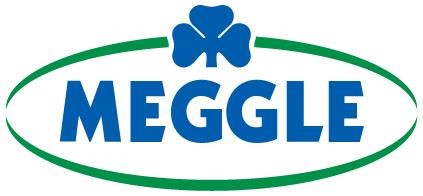 ale MEGGLE ROMANIA S.R.L.Stare: 23/05/2023 						Domeniul de Aplicare, Termene și Condiții Derogatorii, Afaceri Viitoare, Acorduri Prevalente, Forma scrisă pentru declarații relevante din punct de vedere juridicPrezentele Termene și Condiții Generale de Cumpărare (denumite în continuare "TCGC") se aplică tuturor contractelor încheiate de MEGGLE ROMANIA SRL (denumită în continuare "MEGGLE") cu furnizorii săi (denumit în continuare "Furnizor"), inclusiv comenzile subsecvente și declarațiile de acceptare de către MEGGLE, precum și orice acorduri auxiliare.TCGC se aplică în mod exclusiv. Orice termene și condiții ale Furnizorului care intră în conflict cu, se abat de la sau completează TCGC nu se aplică decât dacă, la încheierea contractului, MEGGLE a fost de acord în mod expres și în scris cu aplicarea acestora. TCGC se aplică chiar și în cazul în care MEGGLE acceptă fără rezerve o livrare din partea Furnizorului, știind că termenele și condițiile Furnizorului intră în conflict cu TCGC sau se abat de la acestea. În acest caz și ca derogare de la art. 1202 alin. (4) CCR, TCGC și, dacă este necesar, dispozițiile legislației române sunt considerate a înlocui și prevala în totalitate asupra oricăror altor termene și condiții ale Furnizorului.TCGC se aplică numai profesioniștilor, în sensul art. 3 alin. (2) Codul Civil Român (RCC).TCGC, în ultima lor versiune actualizată, se aplică de asemenea în mod exclusiv tuturor tranzacțiilor viitoare cu Furnizorul în cadrul relațiilor comerciale în curs, chiar dacă acestea nu sunt convenite din nou în mod expres.Acordurile individuale (inclusiv acordurile individuale secundare, completările și modificările) cu Furnizorul și informațiile derogatorii din comenzile sau confirmările de comandă ale MEGGLE au prioritate față de TCGC. Declarațiile și notificările relevante din punct de vedere juridic pe care Furnizorul trebuie să le facă către MEGGLE după încheierea contractului (de exemplu, stabilirea de termene, declarații de retragere) trebuie făcute în scris pentru a produce efecte.Încheierea Contractului, Forma Scrisă/Text, Proprietatea asupra Documentelor și Obiectelor, Modificarea Bunurilor Toate comenzile și declarațiile de acceptare/ confirmări de comandă, modificările, alte acorduri și înțelegeri auxiliare făcute înainte sau la încheierea contractului trebuie să fie făcute în scris  (de exemplu, comenzile SAP prin fax sau e-mail, denumite în continuare "în scris") pentru a produce efecte juridice. Furnizorul trebuie să confirme comenzile în scris, fără întârziere - menționând numărul de comandă. Cu excepția cazului în care se prevede sau se convine altfel, MEGGLE este ținută de comenzile sale timp de cinci zile.Desenele și specificațiile, inclusiv specificațiile de toleranță furnizate de MEGGLE în cazuri individuale și confirmate de Furnizor, sunt obligatorii. Prin acceptarea comenzii, Furnizorul confirmă că a obținut informații despre tipul de execuție și scopul contractului prin inspectarea planurilor, desenelor și mostrelor disponibile. În cazul unor erori evidente, lipsuri, greșeli de ortografie și calcule greșite în documentele prezentate de MEGGLE, de exemplu, în cazul comenzilor, desenelor și planșelor, aceste documente nu vor fi considerate obligatorii. Furnizorul este obligat să informeze MEGGLE cu privire la astfel de erori sau lipsuri, astfel încât documentele să poată fi corectate și reînnoite. Această obligație de informare este aplicabilă și în cazul documentelor sau desenelor lipsă. Desenele, ilustrațiile, planurile, calculele, instrucțiunile de execuție, descrierile produselor, uneltele, mijloacele de producție, eșantioanele, modelele și schemele etc., precum și produsele finite și semifinite (denumite în continuare "documente și articole"), pe care MEGGLE le-a atașat la o cerere de ofertă sau la o comandă sau le-a predat Furnizorului pentru executarea contractului, rămân proprietatea MEGGLE. În plus, se aplică alineatul (14). Documentele și articolele pot fi predate unor terțe părți numai cu acordul scris explicit al MEGGLE. MEGGLE este titularul tuturor drepturilor, în special al drepturilor de proprietate intelectuală, cum ar fi drepturile de autor.Cu excepția cazului în care s-a convenit altfel, documentele și articolele trebuie returnate imediat după finalizarea comenzii sau executarea contractului, chiar și în absența unei solicitări distincte. Produsele fabricate sau adjudecate pe baza documentelor și a articolelor în numele MEGGLE pot fi livrate către terți numai cu acordul scris explicit al MEGGLE.La cererea MEGGLE, Furnizorul va aduce modificări la proiectarea și execuția produselor, cu condiția ca modificările să fie uzuale în comerț și rezonabile pentru Furnizor. Orice costuri suplimentare suportate ca urmare a modificărilor în conformitate cu teza 1 vor fi suportate de MEGGLE în conformitate cu dispoziția de la subpunctul 2.6; costurile reduse vor fi luate în considerare în favoarea MEGGLE.O creștere de preț din partea Furnizorului ca urmare a unei modificări în conformitate cu subpunctul 2.5 se va face într-o perioadă de timp rezonabilă de la primirea de către Furnizor a notificării de modificare din partea MEGGLE și înainte de punerea în aplicare a modificării. Dacă majorarea de preț nu este notificată într-o perioadă de timp rezonabilă sau dacă este notificată numai după punerea în aplicare a modificării, aceasta nu va putea produce efecte juridice. MEGGLE va atrage atenția Furnizorului asupra acestui aspect în notificarea de modificare. Furnizorul trebuie să furnizeze dovezi privind costurile suplimentare. Furnizorul notifică fără întârziere MEGGLE cu privire la orice prelungire a datei de livrare impuse ca urmare a modificării.Termeni de Livrare, Date de Livrare și Perioade de Livrare, Obligația de Informare în caz de Întârzieri, Întârzieri în Livrare, Penalități Contractuale, Forță Majoră, Livrări Parțiale, Livrări Excedentare/Deficitare, Dreptul de Compensare și de Retenție al FurnizoruluiDatele de livrare și perioadele de livrare convenite sunt obligatorii. MEGGLE nu recunoaște nicio mențiune din partea Furnizorului care să permită autolivrarea. Data livrării va fi considerată ziua în care bunurile sunt primite la MEGGLE sau la locul de recepție convenit. În cazul în care livrarea este efectuată înainte de data de livrare convenită, MEGGLE poate refuza să accepte livrarea și să o trimită înapoi pe cheltuiala și pe riscul Furnizorului. Furnizorul informează MEGGLE, fără întârzieri nejustificate și în scris, dacă apar sau îi devin cunoscute circumstanțe care înseamnă că data de livrare convenită nu poate fi respectată. MEGGLE are dreptul de a solicita o dovadă detaliată a acestor circumstanțe. În cazul în care notificarea Furnizorului nu este făcută imediat sau nu este conformă, Furnizorul nu are dreptul de a invoca aceste circumstanțe la o dată ulterioară. În cazul încălcării acestei obligații de către Furnizor, MEGGLE își rezervă dreptul de a solicita daune-interese și de a înceta contractul în conformitate cu dispozițiile legale.În cazul unei întârzieri a livrării/ predării din partea Furnizorului, MEGGLE are dreptul de a solicita o penalitate contractuală de 0,2% din valoarea netă a bunurilor pentru care Furnizorul este în întârziere de predare pentru fiecare zi lucrătoare încheiată (de luni până sâmbătă, cu excepția zilelor de sărbătoare legală potrivit țării Furnizorului sau a MEGGLE) de întârziere, dar nu mai mult de 5% din valoarea netă a acestor bunuri. MEGGLE poate declara că își conservă dreptul la penalitatea contractuale ce i se cuvine până la îndeplinirea ultimului său act de executare, de exemplu plata finală. Alte pretenții și drepturi ale MEGGLE datorate întârzierii rămân neafectate. Penalitățile contractuale se compensează cu orice pretenții de despăgubire.Dacă MEGGLE este împiedicată să recepționeze bunurile comandate sau să preia livrarea din cauza forței majore sau a altor evenimente imprevizibile precum, dar fără a se limita la, cazuri fortuite sau alte evenimente echivalente, care nu sunt nici din vina MEGGLE și nici imputabile acesteia, momentul recepției sau al preluării livrării se amână cu durata în care subzistă împiedicarea cauzată de aceste circumstanțe. Astfel de evenimente includ (dar nu sunt limitate la), în special, întreruperile cauzate de război, sabotaj, incendiu, explozie, apă sau dezastre naturale/evenimente naturale extreme, cum ar fi fenomene meteorologice severe, conflicte de muncă și greve legale, pandemii, epidemii și molime, ordine oficiale, întreruperea/suspendarea sau alte deficiențe ale aprovizionării cu energie, defecțiuni sau restricții ale schimbului electronic de date cauzate de terți, precum și atacuri cibernetice realizate de către terți asupra sistemelor informatice ale MEGGLE sau ale unui agent indirect. În cazul în care această imposibilitate de executare din partea MEGGLE se întinde pe o perioadă mai mare de 3 luni, MEGGLE are dreptul de a înceta contractul fără ca Furnizorul să aibă dreptul de a pretinde daune-interese sau orice alte remedii. Acest lucru este valabil și pentru comenzile pe care Furnizorul nu le-a procesat încă până la data retragerii. Comenzile deja începute sau executate vor fi remunerate în conformitate cu acordurile încheiate, limitate la eforturile și cheltuielile efectuate. Orice drepturi legale de încetare a contractului subzistă.Livrările parțiale sunt permise numai cu acordul MEGGLE și trebuie să fie marcate în mod corespunzător în documentele de transport. MEGGLE acceptă livrări excedentare de până la 3%. În cazul unei livrări excedentare de peste 3%, Furnizorul se obligă să acorde o reducere corespunzătoare a prețului pentru mărfurile livrate în exces. MEGGLE nu va accepta livrări cu lipsuri cantitative, chiar dacă bunurile au fost inspectate și aprobate. Furnizorul va avea dreptul de a compensa numai acele creanțe care sunt recunoscute de MEGGLE, necontestate, stabilite legal sau pe cale judiciară. Furnizorul poate face uz de un drept de retenție numai în măsura în care acesta se bazează pe creanțe din aceeași relație contractuală care sunt necontestate, stabilite legal sau judiciar.Documentația, Informațiile de pe Facturi și Documentele de Livrare, Etichetarea	Cu excepția cazului în care s-au convenit facturi colective, fiecare transport trebuie să fie însoțit de o factură și de o copie în conformitate cu cerințele legale, precum și de bonuri de livrare, bonuri de ambalare și certificate de analiză, fiecare în două exemplare. Aceste documente trebuie să conțină: Numărul de comandă și numărul articolului Cantitatea și unitatea de măsură Cantitatea rămasă în cazul livrărilor parțiale Prețurile Prețurile sunt prețuri fixe convenite, inclusiv ambalajul și taxa pe valoarea adăugată legală, dacă aceasta nu este indicată separat. Pretențiile bazate pe livrări și/sau servicii suplimentare (de exemplu, montaj, instalare) vor fi datorate numai după acordul prealabil și punerea în funcțiune a livrărilor și serviciilor suplimentare.Cu excepția cazului în care se convine altfel, prețurile sunt în euro "livrare cu taxă de livrare plătită" (DDP, Incoterms 2020), inclusiv costurile de asigurare și taxele vamale.Dacă ambalajul nu este inclus în preț, acesta este facturat la prețul de cost. În acest caz, Furnizorul va utiliza ambalajul specificat de MEGGLE. Furnizorul va prelua gratuit ambalajul de transport, la cererea MEGGLE. Condiții de Plată, Facturare, Cesiune, Drept de Compensare și Reținere de către MEGGLECu excepția cazului în care s-a convenit altfel, plata se efectuează în termen de 14 zile de la recepția completă a bunurilor fără vicii sau de la primirea prestației complete fără vicii (inclusiv orice recepție convenită) și de la primirea facturii corespunzătoare și verificabile în conformitate cu Articolul 4, cu o reducere de 2%, sau în termen de 30 de zile net. MEGGLE nu datorează nicio dobândă penalizatoare. MEGGLE poate contesta facturile dacă acestea nu respectă cerințele legale aplicabile și cerințele prevăzute în Articolul 4. În acest caz, data primirii unei noi facturi corespunzătoare este decisivă pentru începerea perioadei de plată și a perioadei de reducere. În cazul unei livrări sau executări anticipate, data de livrare convenită ține loc de livrare.În cazul livrărilor parțiale, se aplică în mod corespunzător Articolul 6.1. La livrările parțiale trebuie anexate facturi parțiale separate. Factura care însoțește bunurile trebuie să aibă aceeași valoare ca factura originală. Alte facturi nu vor fi plătite. Facturile urmează să fie trimise la [MEGGLE ROMANIA EMAIL] sau la sediul MEGGLE ROMANIA SRL din București, Sector 3, Str. Baba Novac 19A, Bloc Belvedere, intrare 2, etaj 4, apartament 33.Furnizorul nu poate ceda creanțele sale față de MEGGLE sau să cedeze dreptul de a fi colectate de către terți, cu excepția cazului în care MEGGLE și-a dat acordul expres sau dacă Furnizorul a acordat pre-furnizorului său o extindere a rezervei sale de proprietate în cursul normal al activității comerciale. Dacă MEGGLE nu formulează un răspuns la o factură a Furnizorului, acest lucru nu va fi considerat o recunoaștere a facturii; chiar dacă Furnizorul a solicitat în mod expres ca MEGGLE să facă o astfel de declarație. MEGGLE are dreptul la compensare și are un drept de retenție, precum și dreptul de a invoca excepția de neexecutare a contractului în măsura prevăzută de lege. MEGGLE are în special dreptul de a reține sumele datorate atât timp cât împotriva Furnizorului există pretenții rezultate din executarea incompletă sau defectuoasă a contractului. De asemenea, MEGGLE are dreptul de a cesiona creanțele din acest contract fără acordul scris al Furnizorului. Termenul de plată se consideră respectat dacă ordinul de transfer este primit de bancă înainte de expirarea termenului.Calitatea, Asigurarea Calității, Inspecția și Accesul la Instalațiile de Operare și de Producție ale Furnizorului, Verificări Aleatorii Prin SondajFurnizorul garantează că toate livrările și serviciile sunt conforme celui mai înalt standard, respectă dispozițiile legale relevante, precum și reglementările și orientările autorităților, ale asociațiilor comerciale și ale asociațiilor profesionale, în special în ceea ce privește sănătatea și securitatea la locul de muncă, prevenirea accidentelor și echipamentul tehnic de lucru, și sunt prevăzute cu dispozitivele de protecție și instrucțiunile de utilizare necesare. Aici, în special, produsele alimentare și toate materiile prime și materialele auxiliare trebuie să respecte dispozițiile aplicabile în temeiul legislației alimentare, precum și cerințele speciale, în ceea ce privește compoziția, calitatea, ambalarea și declararea acestora. Furnizorul trebuie să întreprindă toate măsurile și să își procure toate dispozitivele pentru a asigura livrarea unei calități constante și fără vicii. După o notificare prealabilă, MEGGLE are dreptul de a efectua inspecții de producție și finale, precum și teste și inspecții de calitate în timpul orelor normale de lucru, pe cheltuiala sa. Furnizorul trebuie să permită MEGGLE să inspecteze instalațiile de operare și de producție în cauză, precum și documentația relevantă, prin aranjament prealabil. Orice vicii detectate în acest sens vor fi consemnate în scris, iar Furnizorul trebuie să le remedieze fără întârzieri nejustificate. Auditorii instruiți de MEGGLE sunt obligați să se identifice la cerere.MEGGLE poate inspecta fiecare livrare prin intermediul unei inspecții prin sondaj. În cazul în care rezultatul este negativ, MEGGLE are dreptul de a efectua o inspecție suplimentară. În cazul în care rezultatul negativ este confirmat, mărfurile trebuie să fie examinate complet. Transferul Riscului, Predarea Cu excepția cazului în care nu s-a convenit altfel, de exemplu, într-un contract de livrare, livrarea se face "cu taxa de livrare achitată" (DDP, Incoterms 2020). Transferul riscului nu va avea loc înainte de preluarea de către MEGGLE a bunurilor sau dacă s-a făcut o rezervă a drepturilor de proprietate din partea Furnizorului. Notificarea viciilor, Răspunderea pentru viciiObligația MEGGLE de a inspecta bunurile și de a notifica viciile în conformitate cu art. 1690 alin. (3) și art. 1709 CCR se aplică cu următoarea condiție: Obligația de verificare se limitează la vicii care devin evidente în timpul inspecției mărfurilor primite în cadrul unei examinări externe, inclusiv a documentelor de livrare (de exemplu, daune de transport, livrare greșită și redusă). În măsura în care a fost convenită recepția, nu există nicio obligație de inspecție. MEGGLE notifică viciile fără întârziere în cazul viciilor evidente, însă nu mai târziu de 10 zile lucrătoare de la livrare, iar în cazul viciilor ascunse, de 10 zile lucrătoare de la descoperire. Neacordarea notificării pentru viciile ascunse în termen de 10 zile lucrătoare de la descoperire nu va afecta în niciun fel drepturile MEGGLE la toate remediile prevăzute la art. 1710 din CCR, inclusiv dreptul de a înceta contractul, înăuntrul termenului de prescripție.Pretențiile MEGGLE în legătură cu răspunderea Furnizorului pentru vicii se stabilesc în conformitate cu prevederile legale. Perioada de garanție este de 36 de luni, cu excepția cazului în care se aplică perioade legale sau contractuale mai lungi. Furnizorul suportă cheltuielile necesare pentru prestația suplimentară, în special costurile de transport, călătorie, drumuri, manoperă și materiale.În cazul unei livrări/servicii defectuoase (inclusiv livrare incorectă sau incompletă, asamblare necorespunzătoare și instrucțiuni de asamblare, operare sau folosire defectuoase), MEGGLE are împotriva Furnizorului, la alegerea MEGGLE, dreptul la remedierea gratuită a viciului sau la livrarea gratuită a unui articol fără vicii. Executarea ulterioară include, de asemenea, demontarea bunurilor defecte și montarea repetată în măsura în care bunurile au fost instalate sau atașate la un alt obiect în conformitate cu natura și destinația lor; dreptul MEGGLE la rambursarea cheltuielilor realizate în acest sens rămâne neafectat. Furnizorul suportă costurile necesare în scopul verificării deficiențelor, chiar dacă se constată că în realitate nu a existat niciun viciu. Răspunderea MEGGLE pentru daune-interese în cazul unei cereri nejustificate de remediere a viciilor subzistă; în acest sens, MEGGLE este totuși răspunzătoare numai dacă a știut (intenție) sau nu a știut din cauza unei neglijențe grave că nu există niciun viciu.În cazul în care o solicitare din partea Furnizorului cu privire la o prestație ulterioară împreună cu stabilirea unui termen limită nu este posibilă din cauza unor circumstanțe speciale (de exemplu, risc pentru siguranța operațională, urgență deosebită, apariția iminentă a unor daune disproporționate), MEGGLE are dreptul, fără a aduce atingere pretențiilor sale legale, să efectueze sau să comande o prestație înlocuitoare și să solicite Furnizorului rambursarea cheltuielilor necesare. În măsură posibilă, MEGGLE informează Furnizorul cu privire la acest lucru înainte de executarea prestației de substituire. În cazul unui viciu, MEGGLE are dreptul de a reduce prețul sau de a se retrage din contract. În plus, MEGGLE are dreptul de a solicita despăgubiri și rambursarea cheltuielilor în conformitate cu dispozițiile legale. Furnizorului îi revine sarcina de a dovedi că nu există niciun viciu sau că nu este responsabil pentru daune. Transferul Proprietății, Prelucrarea/Vânzarea Bunurilor Livrate Înainte de Transferul ProprietățiiFurnizorul garantează că are dreptul neîngrădit de a vinde bunurile comandate sau de a presta serviciul convenit și că nu există drepturi ale unor terți (cum ar fi drepturi de retenție, alte poziții de creditor din cesiunea de creanțe sau alte garanții de împrumut, vânzarea de creanțe, închiriere cu plata în rate, cumpărare condiționată etc.) care să intre în conflict cu aceasta.MEGGLE nu recunoaște vreo rezervă extinsă sau prelungită a titlului de proprietate.MEGGLE are dreptul, în cursul normal al activității comerciale, să prelucreze, să vândă sau să dispună în alt mod de bunurile livrate înainte de dobândirea dreptului de proprietate. Încetarea contractului În plus față de subpunctele 3.2, 3.4 și 9.5 - MEGGLE are dreptul de a rezilia unilateral contractul:în cazul în care Furnizorul solicită deschiderea procedurii de insolvență împotriva activelor sale, sau dacă este deschisă procedura de insolvență, în cazul în care există măsuri de executare silită individuală inițiate împotriva Furnizorului,în cazul în care producția bunurilor este transferată de către Furnizor unui subcontractant/prefurnizor fără acordul scris al MEGGLE sau este realizată într-un alt loc de producție decât cel convenit cu MEGGLE, în cazul în care Furnizorul nu mai deține certificate sau alte aprobări valabile sau nu a notificat MEGGLE cu privire la modificări ale informațiilor din Declarația Furnizorului care existau la momentul încheierii contractului și care sunt esențiale pentru executarea livrării datorate prin contract, sauFurnizorul încalcă dispozițiile Articolelor 15 sau 16. În rest prevederile legale care reglementează încetarea contractului rămân aplicabile.Răspunderea pentru Produse, Asigurări, Răspunderea MEGGLE În măsura în care Furnizorul este responsabil pentru un viciu al produsului, acesta este obligat să despăgubească MEGGLE la prima cerere pentru pretențiile formulate de terți împotriva Meggle ori de câte ori cauza se află în sfera sa de control și organizare și el însuși este răspunzător în raport cu terții. În cazul unei rechemări necesare și/sau ordonate oficial sau al altor măsuri necesare pentru a evita un pericol pentru persoanele sau bunurile terților, Furnizorul este răspunzător pentru toate cheltuielile, costurile și daunele suportate de MEGGLE ca urmare a rechemării sau a altor măsuri și va despăgubi MEGGLE pentru pretențiile corespunzătoare ale terților, în măsura în care rechemarea sau alte măsuri se bazează pe faptul că bunurile livrate nu sunt conforme cu contractul, cu excepția cazului în care Furnizorul nu este responsabil pentru acest lucru în sensul Articolului 12.1 de mai sus. Celelalte pretenții și drepturi ale MEGGLE subzistă. Indiferent de alte obligații, Furnizorul va informa MEGGLE fără întârziere în cazul în care ia la cunoștință circumstanțe specifice cu privire la bunurile livrate care fac necesară o rechemare sau o altă măsură în conformitate cu Articolul 12.2 de mai sus de către MEGGLE sau Furnizor și/sau dau naștere unui risc relevant de cazuri de răspundere pentru produse.MEGGLE informează Furnizorul cu privire la conținutul și amploarea oricărei campanii de rechemare care urmează să fie desfășurată, îi permite Furnizorului să coopereze în mod adecvat și face schimb de informații cu Furnizorul cu privire la modul de desfășurare eficientă a campaniei respective; acest lucru nu este necesar dacă este imposibil sau nerezonabil să se informeze Furnizorul sau ca Furnizorul să participe, în special din cauza unei nevoi speciale de urgență. MEGGLE are dreptul final de decizie privind punerea în aplicare a unei retrageri voluntare. Revendicările legale ulterioare nu sunt afectate. Furnizorul se asigură împotriva riscurilor descrise în Articolul 12 într-o măsură suficientă și conform obiceiurilor de pe piață. Pe durata relației contractuale existente, Furnizorul trebuie să dețină în permanență o asigurare de răspundere civilă pentru produse cu o sumă minimă de acoperire adecvată de 15 milioane de euro pentru fiecare incident de vătămare corporală sau de daune materiale, care să acopere și costurile campaniilor de rechemare. În plus, Furnizorul își asumă că asigurarea de răspundere civilă pentru produse acoperă, de asemenea, reclamațiile care nu apar sau nu devin cunoscute până la încheierea contractului, dar a căror cauză se află în relația contractuală. Furnizorul este obligat să informeze MEGGLE cu privire la astfel de circumstanțe (în special pretenții din partea unor terți) care pot duce la faptul că valoarea minimă de acoperire menționată mai sus nu mai este utilizată în totalitate în cazul unei cereri de despăgubire în favoarea MEGGLE. Orice alte pretenții/ cereri de despăgubiri se mențin și nu vor fi afectate.MEGGLE este răspunzătoare, în conformitate cu dispozițiile legale, pentru daunele cauzate de vătămarea vieții, a integrității corporale sau a sănătății, sau din cauza intenției sau a neglijenței grave din partea MEGGLE sau a unuia dintre reprezentanții săi legali sau a agenților săi indirecți, precum și pentru daunele care intră sub incidența unei garanții acordate de MEGGLE. În cazul încălcării din culpă simplă a unei obligații principale sau a unei obligații secundare, a cărei încălcare pune în pericol realizarea scopului contractului sau a cărei bună îndeplinire face posibilă în primul rând executarea contractului și pe a cărei respectare se putea baza Furnizorul, MEGGLE va răspunde doar pentru daunele previzibile tipice pentru contract. În toate celelalte privințe, răspunderea este exclusă.Drepturi ProtectiveFurnizorul acordă MEGGLE dreptul de utilizare neexclusiv, irevocabil și transferabil, nelimitat în timp, spațiu și conținut, pentru toate (componentele) bunurilor susceptibile de a fi protejate prin drepturi de proprietate industrială. Aceasta include, în special, dreptul de a modifica, prelucra sau de a efectua alte reproiectări ale (componentelor) bunurilor în scopul integrării în alte produse și de a distribui livrările în forma originală sau în forma modificată, prelucrată sau reproiectată. MEGGLE are dreptul de a acorda sublicențe în cadrul menționat mai sus.Furnizorul livrează bunurile comandate libere de orice drepturi ale terților, în special cele din brevete, modele de utilitate, drepturi de autor, drepturi de design, drepturi de marcă, drepturi la un nume și drepturi personale, alte drepturi de proprietate industrială, precum și cereri de drepturi de proprietate industrială și alte poziții juridice dobândite (denumite în continuare "drepturi de proprietate").Furnizorul va despăgubi MEGGLE pentru toate pretențiile terților care decurg din încălcarea drepturilor de proprietate și a cererilor de drepturi de proprietate în cazul utilizării contractuale a livrărilor și serviciilor, cu excepția cazului în care nu este responsabil pentru încălcarea acestora. Același lucru este valabil pentru toate cheltuielile suportate în mod necesar de MEGGLE în legătură cu o astfel de pretenție din partea unei terțe părți, în special pentru costurile de apărare juridică. În plus, în cazul răspunderii în conformitate cu prezentul subpunct 13.3, Furnizorul este răspunzător pentru toate daunele indirecte suferite de MEGGLE, în special, dar fără a se limita la cele ce reprezintă urmarea blocajelor de livrare și a întreruperilor de producție.Furnizorul nu este răspunzător în măsura în care a fabricat bunurile livrate în conformitate cu desenele, mostrele sau alte descrieri echivalente furnizate de MEGGLE și nu a știut sau nu trebuia să știe că acest lucru ar încălca drepturile de proprietate. Furnizarea de Materiale, Proprietate Orice material furnizat de MEGGLE va rămâne proprietatea MEGGLE. Acesta va fi depozitat separat ca atare și va fi marcat ca fiind proprietatea MEGGLE. Materialul furnizat poate fi utilizat numai pentru executarea contractului cu MEGGLE. Acesta va fi returnat după executarea contractului (fără a mai fi necesară o cerere expresă) sau oricând la cererea MEGGLE. Furnizorul este răspunzător pentru orice reducere a valorii sau pierdere, indiferent de vinovăție. Articolele fabricate cu materialul furnizat de MEGGLE vor rămâne proprietatea MEGGLE în starea lor de producție respectivă. Prelucrarea, amestecarea sau combinarea de către Furnizor a materialului furnizat se va face pe seama MEGGLE. Același lucru se aplică și în cazul prelucrării ulterioare a bunurilor furnizate de către MEGGLE. Prețul include costul de depozitare a articolelor și materialelor păstrate pentru MEGGLE. ConformitateFurnizorul garantează că va respecta, în orice moment, cerințele legale pentru îndeplinirea comenzilor care i-au fost plasate, în special că atât el, cât și pre-furnizorii și subcontractanții la care apelează pentru executarea contractului cu MEGGLE:a) nu acționează în niciun fel care să intre în conflict cu drepturile promulgate în Convenția privind drepturile copilului. Aceasta include, de asemenea, articolul 32 din aceasta, care prevede, printre altele, ca un copil (sub 14 ani) să fie protejat împotriva efectuării oricărei munci care ar fi probabil periculoasă sau care i-ar afecta educația, creșterea sau sănătatea sau i-ar dăuna dezvoltării sale fizice, mentale, intelectuale, morale sau sociale. b) angajează numai muncitori străini din țări terțe (țări din afara UE/SEE) cu permisul de muncă necesar și să se asigure că acești angajați au documentele necesare (permis de ședere, permis de muncă etc.) în original și - dacă este necesar - cu o traducere autorizată în limba germană; c) prezintă documentele specificate în Articolul 15 b) către MEGGLE sau partenerii săi contractuali, la cerere; d) utilizează numai angajați care dețin calificările necesare; șie) respectă Codul de conduită al amfori Business Social Compliance Initiative (BSCI), cu modificările ulterioare, ca standard social minim și, în special, vor plăti o remunerație adecvată, așa cum prevăd legile privind salariul minim sau cum este reglementat în orice contract colectiv. Codul de conduită actual al BSCI este disponibil pe pagina de pornire www.amfori.org.Confidențialitate, Sancțiune Contractuală, Măsuri de Marketing Furnizorul este obligat să respecte secretele comerciale care i-au fost puse la dispoziție de MEGGLE ca fiind confidențiale, cu excepția cazului în care acestea (i) erau deja cunoscute publicului în momentul divulgării sau au devenit astfel ulterior, (ii) sunt dezvăluite Furnizorului de către o terță parte fără ca Furnizorul să încalce vreo obligație de confidențialitate, (iii) erau deja în posesia Furnizorului sau cunoscute de acesta în momentul divulgării sau (iv) au fost dezvoltate de către Furnizor independent de accesul la secretele comerciale. În cazul în care aceste obligații sunt încălcate, MEGGLE poate solicita retragerea imediată. Furnizorul este, de asemenea, obligat să păstreze confidențialitatea informațiilor confidențiale, altele decât secretele comerciale, cum ar fi condițiile contractului încheiat, documentele și informațiile primite de la MEGGLE, datele cu caracter personal, precum și orice alte informații semnalate ca fiind confidențiale în cursul relației contractuale și care nu îndeplinesc criteriile pentru a fi considerate secrete comerciale.Secretele comerciale în conformitate cu subpunctul 16. 1 includ, în special, procedurile interne ale MEGGLE, specificul proiectului de dezvoltare - inclusiv sistemele utilizate în acest scop -, know-how-ul privind producția și distribuția bunurilor MEGGLE, relațiile de afaceri, strategiile, planurile, planificarea financiară și a personalului, starea tehnică, construcția și funcționarea instalațiilor de producție, inclusiv descrierile, programele, obiectivele, desenele de construcție, planurile, fiind irelevant pe ce suport sunt încorporate,care cad sub incidența definiției secretului comercial, așa cum este prevăzută în legislația națională și europeană. Furnizorul poate utiliza secretele comerciale numai pentru îndeplinirea obligațiilor sale în temeiul contractului încheiat și le poate dezvălui unor terțe părți numai cu acordul scris expres al MEGGLE. În plus, Furnizorul se angajează să nu facă inginerie inversă, să decompileze, să dezasambleze sau să examineze în alt mod compoziția și/sau producția de informații ale MEGGLE care fac obiectul secretului comercial, cu excepția cazului în care acest lucru este necesar pentru livrare și MEGGLE și-a dat în prealabil acordul expres și în scris în acest sens. La cererea MEGGLE în acest sens, Furnizorul va returna imediat toate documentele și informațiile către MEGGLE.Furnizorul va impune obligația de confidențialitate pentru secrete comerciale și informații confidențiale și angajaților, subcontractanților și furnizorilor săi.După încetarea contractului, Furnizorul nu are voie să utilizeze secretele comerciale pentru a fabrica produse concurente. Un "produs concurent" înseamnă orice produs care corespunde sau este comparabil cu produsele din comandă. De asemenea, Furnizorului nu i se permite să utilizeze informații confidențiale (altele decât secretele comerciale) pentru a fabrica produse cocncurete pentru o perioadă de 3 ani de la încetarea contractului (în cazul în care a avut loc un transfer de know-how de la MEGGLE la Furnizor în timpul contractului) sau 2 ani de la încetarea contractului în celălalt caz.Furnizorul va plăti o penalitate contractuală către MEGGLE în fiecare caz de încălcare a obligațiilor menționate la subpunctele 16.1-16.4. Valoarea penalității contractuale depinde de gravitatea și consecințele încălcării. Aceasta este stabilită de MEGGLE în fiecare caz în parte, la discreția sa rezonabilă și, în caz de litigiu, va fi verificată de instanța competentă în ceea ce privește caracterul său adecvat. Acest lucru nu afectează formularea unei cereri de despăgubiri care depășește penalitatea contractuală din cauza încălcării; penalitatea contractuală se compensează cu orice cerere de despăgubiri.  Furnizorul poate face publicitate relației de afaceri, în cazuri punctuale, numai cu acordul prealabil scris al MEGGLE. Domeniul de aplicare al acestor măsuri de publicitate se stabilește de comun acord în scris. Competența instanțelor de judecată, Locul de Executare, Legea AplicabilăCompetenta pentru litigiile care decurg direct sau indirect din relația contractuală aparține instanțelor judecătorești din București (în cazul în care litigiul este de competența judecătoriilor – instanța competentă va fi Judecătoria Sector 2), în funcție de valoarea și tipul litigiului. Această prevedere se va aplica și în cazul în care Clientul nu are un sediu sau un punct de lucru în România.Locul de executare pentru toate livrările și serviciile este locul la care urmează să fie livrate bunurile în conformitate cu comanda sau la care urmează să fie prestate serviciile convenite. În cazul în care nu s-a convenit niciun loc de livrare sau de executare, locul de executare este București, România. Contractul va fi supus legislației din România. Convenția Organizației Națiunilor Unite privind Contractele de Vânzare Internațională de Bunuri (CISG) nu se va aplica.Furnizorul recunoaște în mod expres și este de acord cu toate prevederile din acești Termeni și Condiții Generale de Cumpărare privind limitarea răspunderii, rezilierea unilaterală, suspendarea executării obligațiilor, pierderea dreptului sau a termenului, limitarea dreptului de a contesta, limitarea libertății contractuale, reînnoirea silențioasă, legea aplicabilă și alegerea jurisdicției. În consecință, semnătura de mai jos confirmă atât consimțământul Furnizorului cu privire la Termenii si Conditiile Generale de Cumpărare, cât și acceptarea oricăror clauze neuzuale în sensul art. 1202 – 1203 CCR.FURNIZOR__________________MEGGLE ROMANIA SRL__________________